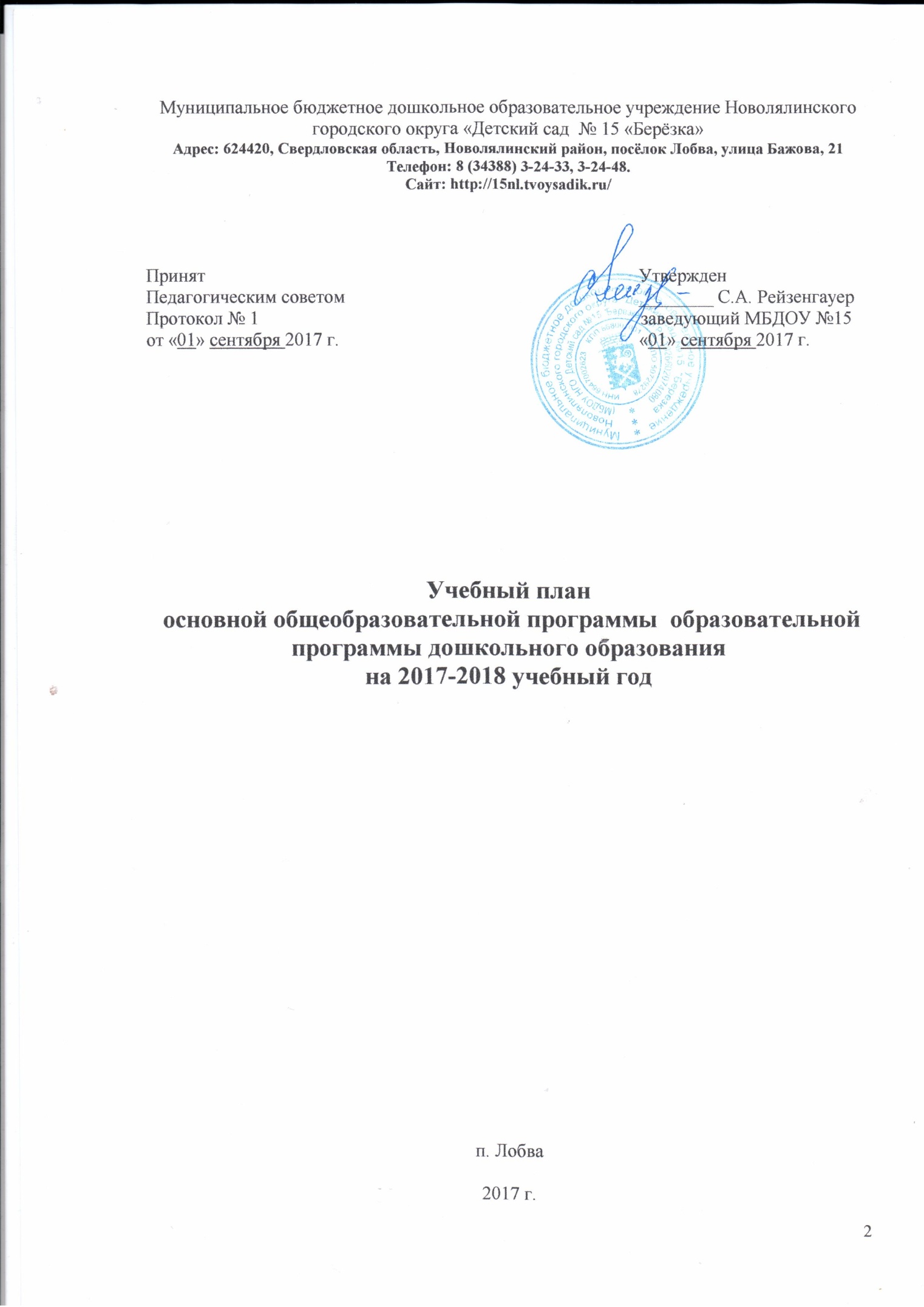 Муниципальное бюджетное дошкольное образовательное учреждение Новолялинского городского округа «Детский сад  № 15 «Берёзка»Адрес: 624420, Свердловская область, Новолялинский район, посёлок Лобва, улица Бажова, 21Телефон: 8 (34388) 3-24-33, 3-24-48.Сайт: http://15nl.tvoysadik.ru/Принят				                                               УтвержденПедагогическим советом           	                                               ________ С.А. Рейзенгауер Протокол № 1                                                                                  заведующий МБДОУ №15от «01» сентября 2017 г.		                                               «01» сентября 2017 г.Учебный план основной общеобразовательной программы  образовательной программы дошкольного образования  на 2017-2018 учебный годп. Лобва2017 г.Учебный план основной общеобразовательной программы  образовательной программы дошкольного образования  на 2017-2018 учебный год.Содержание1. Пояснительная записка.1.1.    Нормативные основания составления учебного плана непрерывной непосредственно организованной образовательной деятельности.1.2  Концептуальные основания, положенные в основу учебного плана1.2.1.    Программно-целевые основания, положенные в основу учебного плана непрерывной непосредственно организованной   образовательной деятельности.1.3.    Характеристика структуры учебного плана непрерывной непосредственно организованной образовательной деятельности.1.3.1. Структура учебного плана непрерывной непосредственно организованной образовательной деятельности.2.  Учебный план непосредственно образовательной деятельности.1. Пояснительная записка1.1 Нормативные основания формирования учебного плана Учебный план разработан для Муниципального бюджетного дошкольного образовательного учреждения Новолялинского городского округа «Детский сад № 15 «Берёзка» в соответствии с нормативными правовыми документами:Законом Российской Федерации от 29.12.2012 № 273-ФЗ «Об образовании»;Санитарно-эпидемиологическими правилами и нормативами к устройству, содержанию и организации режима работы в дошкольных организациях «Санитарно-эпидемиологические правила и нормативы СанПиН 2.4.1.3049-13» от 15 мая 2013 г. N 26;Приказом Минобрнауки России от 17.10.2013 N 1155 "Об утверждении федерального государственного образовательного стандарта дошкольного образования" (Зарегистрировано в Минюсте России 14.11.2013 N 30384);Письмом Министерства образования и науки Российской Федерации от 28.02.2014 г. № 08-249 «Комментарии к ФГОС дошкольного образования».С учётом комплексной образовательной программы дошкольного образования «Детство» / Т.И. Бабаева, А.Г. Гогоберидзе, О.В. Солнцева, В.А. и др. - СПб.: ООО «Издательство «ДЕТСТВО-ПРЕСС», 2016.Учебный план соответствует Уставу Учреждения, реализуемой образовательной программе, отражает образовательные области, предусмотренные ФГОС ДО, гарантирует ребенку получение комплекса образовательных услуг в соответствии с утвержденным муниципальным заданием.1.2  Концептуальные основания, положенные в основу учебного плана:При составлении учебного плана учитывались следующие принципы:      •   развивающего образования, целью которого является развитие ребенка;       •   научной обоснованности и практической применимости;      •   соответствия критериям полноты, необходимости и достаточности;      •   интеграции образовательных областей в соответствии с возрастными           возможностями и особенностями воспитанников, спецификой и               возможностями образовательных областей;      •  построения образовательного процесса на адекватных возрасту формах           работы    с детьми. В учебном и календарном планах отражены основные виды деятельности в соответствии с ФГОС ДО наиболее характерные для каждого возраста детей.В раннем возрасте (1 год - 3 года): - предметная деятельность и игры с составными и динамическими игрушками; - экспериментирование с материалами и веществами (песок, вода, тесто и пр.), - общение с взрослым и совместные игры со сверстниками под руководством взрослого,- самообслуживание и действия с бытовыми предметами-орудиями (ложка, совок, лопатка и пр.), - восприятие смысла музыки, сказок, стихов, рассматривание картинок,- двигательная активность.Данный выбор программно-методического комплекта обеспечивает целостность образовательного процесса, содействует эффективному решению проблемы преемственности на каждом возрастном этапе периода дошкольного детства и при переходе на уровень начального общего образования, в различных видах деятельности и охватывает следующие структурные единицы, представляющие определенные направления развития и образования детей - образовательные области:социально-коммуникативное развитие;познавательное развитие; речевое развитие;художественно-эстетическое развитие;физическое развитие.1.2.1.  Программно-целевые основания, положенные в основу учебного плана:Основными задачами учебного  плана непрерывной образовательной деятельности     являются:1.	Регулирование объема образовательной нагрузки.2.	Реализация Федерального государственного образовательного стандарта к содержанию и организации  образовательного процесса в ДОУ. 3.	Введение регионального компонента и  институционального компонента - компонента ДОУ.4.	Обеспечение единства всех компонентов (федерального, регионального).В структуре учебного плана учтены особенности организации непрерывной непосредственно образовательной деятельности с детьми групп раннего и дошкольного возраста.Количество и продолжительность непрерывной непосредственно образовательной деятельности устанавливаются в соответствии с перечнем образовательных областей  ФГОС ДО, объёма времени, отводимого на проведение непрерывной образовательной деятельности с детьми, при этом данное распределение не является жестко регламентированным и предусматривает возможность интеграции.Учебный год (образовательный период) в соответствии с календарным учебным графиком ДОУ устанавливается с 1 сентября 2017 г. и заканчивается 31 мая 2018 г. Детский сад работает в режиме пятидневной рабочей недели, обеспечивая 10,5-ти часовое пребывание воспитанников в ДОУ с 7.00 до 17.30.В 2017-2018 учебном году в  Учреждении функционирует 12 групп общеразвивающей направленности, укомплектованных в соответствии с возрастными нормами дошкольного периода:4 группы раннего возраста и 8 групп дошкольного возраста. Ранний возраст     (1-2 года) – 2 группы – 36 ребёнка;                                             (2-3 года) – 2 группы – 34 детей;Младший возраст (3-4 года) – 2 группы – 40 детей;Средний возраст   (4-5 лет)   – 2 группы – 49 детей;Старший возраст   (5-6 лет)  – 2 группы – 43 ребёнка;Старший возраст   (6-7 лет)  – 3 группы – 41 ребёнок.ВСЕГО: 243 ребёнка В структуре учебного плана выделяются обязательная часть и часть, формируемая участниками образовательных отношений. Выполнение обязательной части основной общеобразовательной программы дошкольного образования составляет не менее 60 % от общего нормативного времени, отводимого на освоение основной образовательной программы дошкольного образования. Часть, формируемая участниками образовательных отношений, не превышает 40 %. и  сформирована в соответствии с выбранными участниками образовательных отношений парциальными, авторскими образовательными программам. Примерное отношение обязательной части и части, формируемой участниками образовательных отношений:Каждая из парциальных программ является взаимодополняющей для реализации задач образовательных областей:•  художественно-эстетическое развитие - музыкальная деятельность «Ладушки» И.М. Каплунова, И.А. Новоскольцева, изобразительная деятельность «Цветные ладошки» И.А. Лыкова;•  познавательное развитие - познавательно-исследовательская деятельность «Математика в детском саду» методическое пособие Л.С. Метлина;•  физическое развитие - двигательная деятельность «Физкультурные занятия в детском саду» Л.Пензулаева, «Физкультурные занятия для малышей» С.Я. Лайзане;  •    физическое развитие - «Обучение плаванию в детском саду» Т.И. Осокина;• методическое пособие по социально-эмоциональному развитию детей дошкольного возраста «Я, ты, мы» О,Л. Князева, Р.Б. Стёркина.•  все образовательные области, все виды деятельности - методическое пособие «Мы живём на Урале» О.В.Толстикова, О.В. Совельева., Екатеринбург: ГАОУ ДПО СО «ИРО»- 2014г.Содержание образовательной деятельности по освоению детьми образовательных областей "Физическое развитие", "Познавательное развитие", "Социально-коммуникативное развитие", "Художественно-эстетическое развитие"  отражено в расписании непрерывной непосредственно образовательной деятельности. Занятия, как «условные часы» используются, как одна из форм образовательной деятельности, предусмотренной, как в обязательной части, так и в части, формируемой участниками образовательного процесса. Кроме этого в учебном плане отражены основные виды деятельности детей в соответствии с ФГОС ДО наиболее характерные для каждого возрастного периода детства: раннего, дошкольного.1.3. Характеристика структуры учебного планаУчебный план сформирован в соответствии с санитарно-гигиеническими  нормами и требованиями (СанПиН 2.4.1.3049-13): Продолжительность непрерывной непосредственно образовательной деятельности:- для детей от 1 года  до 2 лет- не более 9 минут;- для детей от 2 до 3 лет – не более 10 минут;- для детей от 3 до 4  лет – не более 15 минут,- для детей от 4  до 5 лет – не более 20 минут,- для детей от 5 до 6  лет – не более 20 – 25  минут,- для детей от  6 до 7  лет – не более  30  минут.Максимально допустимый объём образовательной нагрузки в первой половине дня:-   в младшей и средней группах не превышает 30 и 40 минут соответственно,-   в старшей и подготовительной группах  – 45 минут и 1,5 часа соответственно.В середине времени, отведённого на непрерывную непосредственно образовательную деятельность, проводятся физкультурные минутки.Перерывы между периодами непрерывной образовательной деятельности – не менее 10 минут.Образовательная деятельность с детьми старшего дошкольного возраста может осуществляться во второй половине дня после дневного сна. Её продолжительность составляет не более 25 – 30 минут в день. В середине непосредственной образовательной деятельности статического характера проводятся физкультурные минутки.Образовательная деятельность, требующая повышенной познавательной активности и умственного напряжения детей, организуется в первую половину дня.Занятия по физическому развитию для детей в возрасте от 3 до 7 лет организуются не менее 3 раз в неделю. Длительность занятий по физическому развитию зависит от возраста детей и составляет:- в младшей группе  -15 мин.,- в средней группе   - 20 мин.,- в старшей группе  - 25 мин.,- в подготовительной группе - 30 мин.Один раз в неделю занятия для детей 5 - 7 лет круглогодично по физическому развитию детей организуются на открытом воздухе. Их проводят только при отсутствии у детей медицинских противопоказаний и наличии у детей спортивной одежды, соответствующей погодным условиям. СанПиН 2.4.1.3049-13 (требования к организации физического воспитания).В образовательной деятельности используется интегрированный подход, который позволяет гибко реализовывать в режиме дня различные виды детской деятельности.           Организация жизнедеятельности  детского сада предусматривает, как организованные педагогами совместно с детьми (НОД, развлечения и т.д.) формы детской деятельности, так и самостоятельную деятельность детей. В  летний период  деятельность с детьми организуется в мероприятиях оздоровительного плана.   В это время увеличивается продолжительность прогулок, а также проводятся  спортивные и подвижные игры, спортивные праздники, экскурсии, сохраняется деятельность по реализации художественно-эстетического направления развития детей.1.3.1.Структура учебного плана непрерывной непосредственно организованной образовательной деятельности.В структуре Для детей раннего возраста от 1 года до 3 лет используется комплексная программа «Первые шаги». Программа хватывает разные стороны воспитания: умственное, физическое, социально-личностное и художественно-эстетическое. Они представлены в программе как шесть сфер:1. Предметная деятельность и познавательное развитие.Предметная деятельность – ведущая в раннем возрасте. Малыш учится использовать предметы согласно их назначению. Пользуясь примером взрослого и методом проб, ребёнок открывает для себя способ действия с предметами из окружающей обстановки и всевозможными игрушками. Одновременно с этим развивается и познавательная деятельность.2. Развитие речи.Ранний возраст – это время развития коммуникативной, диалоговой речи. Ребёнок овладевает ей в общении со взрослым и закрепляет – в играх со сверстниками. Активизируя маленького собеседника выражать чувства и мысли словами, педагог предлагает игры, в которых используется ритмическая речь, потешки и стихи.3. Приобщение к художественно-эстетической деятельности. Благодаря развитым органам чувств ребёнок замечает красоту окружающего и наслаждается ей. Этот естественный процесс нужно тонко направлять и стимулировать, формируя отзывчивость к проявлениям красоты и основу эстетического восприятия. Особая роль здесь принадлежит детскому творчеству. Педагог всячески поощряет ребёнка создавать что-то своими руками и при этом избегает оценки и сравнения работ детей.4.  Становление игровой деятельности.В возрасте до трёх лет взрослый не только руководит процессом игры, но и участвует в ней сам. Эта совместная деятельность увлекает малыша и расширяет круг игровых действий. Начиная от простых манипуляций с игрушками, ребёнок постепенно подходит к играм, имеющим сюжет и роли, которые исполняют сами дети. Характер игры постепенно меняется от индивидуального к коллективному. Программа предлагает более 40 сюжетов игр, доступных детям раннего возраста.5. Формирование общения со сверстниками. Отдельный раздел программы отведён играм с ровесниками. Более 60 игр совместного характера помогут малышам сформировать потребность в общении, испытать чувство общности с детским коллективом и прикоснуться к основам ролевого общения. 6. Физическое развитие.В раннем возрасте ребёнок овладевает основными движениями, моторикой и учится управлять своим телом. Занятия по физическому развитию проходят в форме игры, включающей подражательные действия («прыгаем, как зайчики»), действия с обручами, мячами и разнообразные упражнения под музыку.Для детей дошкольного возраста в каждой образовательной области осуществляется интеграция психолого-педагогических задач ее освоения детьми в соответствии с содержательными направлениями ее реализацииОбразовательная область «Социально-коммуникативное развитие»:• «Дошкольник входит в мир социальных отношении» • «Развиваем ценностное отношение к труду» • «Формирование основ безопасного поведения в быту, социуме, природе» Образовательная область «Познавательное развитие»:• «Развитие сенсорной культуры» • «Формирование первичных представлении о себе, других людях»  • «Ребенок открывает мир природы» • «Первые шаги в математику. Исследуем и экспериментируем»Образовательная область «Речевое развитие»:• «Владение речью как средством общения и культуры» • «Развитие связной, грамматически правильной диалогической и монологической  речи» • «Обогащение активного словаря» • «Развитие звуковой и интонационной культуры речи, фонематического слуха»  • «Формирование звуковой аналитико-синтетической активности как предпосылки обучения грамоте»  (старший возраст)•  «Знакомство с книжной культурой, детской литературой»•   «Развитие речевого творчества»Образовательная область «Художественно-эстетическое развитие»:     Изобразительное искусство• «Развитие продуктивной деятельности и детского творчества»      Художественная литература  • «Расширение читательских интересов детей» • «Восприятие литературного текста»  • «Творческая деятельность на основе литературного текста»         Музыка Образовательная область «Физическое развитие»:             • «Двигательная деятельность»              • «Становление у детей ценностей здорового образа жизни, овладение элементарными нормами и правилами здорового образа жизни» В соответствии со Стратегией развития воспитания в Российской Федерации на период до 2025 года (утв. распоряжением Правительства Российской Федерации от 29.05.2015 № 996-р) приобщение детей к культурному наследию предполагает:• эффективное использование уникального российского культурного наследия, в т. ч. литературного, музыкального, художественного, театрального и кинематографического.     В рамках Концепции комплексной государственной программы «Уральская инженерная школа» на 2015 – 2034 гг.» научить дошкольников основам технического творчества: конструирования, легоконструирования, техномоделирования, робототехники, используя элементы современных проектно – преобразующих технологий; развивать высшие психические функции: мышление, речь, внимание, воображение, память, логику, аналитико – синтетические умения, познавательную активность. Занятия чтение художественной литературы и конструирование  вошло в расписание непрерывной образовательной деятельности для детей старшего дошкольного возраста.Содержание образовательной деятельности по освоению детьми образовательных областей "Физическое развитие", "Познавательное развитие", "Социально-коммуникативное развитие", "Художественно-эстетическое развитие"  отражено в расписании непрерывной непосредственно образовательной деятельности. Занятия, как «условные часы» используются, как одна из форм образовательной деятельности, предусмотренной, как в обязательной части, так и в части, формируемой участниками образовательного процесса. Кроме этого в учебном плане отражены основные виды деятельности детей в соответствии с ФГОС ДО наиболее характерные для каждого возрастного периода детства: раннего, дошкольного.УЧЕБНЫЙ ПЛАН                                                                                                                                                                                                                обязательной части основной общеобразовательной программы – образовательной программы дошкольного образования в группах общеразвивающей направленности  для детей дошкольного возраста на 2017- 2018 учебный годПримечание: Восприятие художественной литературы, фольклора, самообслуживание и элементарный бытовой труд осуществляется в ходе образовательной деятельности с детьми в режимных моментах и самостоятельной деятельности детей.УЧЕБНЫЙ ПЛАН                                                                                                                                                                                                                части, формируемой участниками образовательных отношений основной общеобразовательной программы – образовательной программы дошкольного образования в группах общеразвивающей направленности  для детей дошкольного возраста на 2017- 2018 учебный годПримечание: Восприятие художественной литературы, фольклора, самообслуживание и элементарный бытовой труд осуществляется в ходе образовательной деятельности с детьми в режимных моментах и самостоятельной деятельности детей.УЧЕБНЫЙ ПЛАН обязательной части основной общеобразовательной программы – образовательной программы дошкольного образования в группах общеразвивающей направленности для детей раннего возраста на 2017– 2018 учебный годПримечание. Самообслуживание и элементарный бытовой труд (в помещении и на улице), организуется в совместной деятельности с детьмиУЧЕБНЫЙ ПЛАН части, формируемой участниками образовательных отношений основной общеобразовательной программы – образовательной программы дошкольного образования в группах общеразвивающей направленности для детей раннего возраста  на 2017 - 2018 учебный годПримечание. Самообслуживание и элементарный бытовой труд (в помещении и на улице), организуется в совместной деятельности с детьмиСодержание деятельности педагога в ходе режимных моментовСтруктура развивающих образовательных ситуаций на игровой основе Обязательная частьЧасть, формируемая участниками образовательных отношенийРанний возраст (1-3 лет)Ранний возраст (1-3 лет)90 %10 %Младший дошкольный возраст (3-4 года)Младший дошкольный возраст (3-4 года)70 %30 %Средний дошкольный возраст (4-5 лет)Средний дошкольный возраст (4-5 лет)60 %40 %Старший дошкольный возраст (5-6 лет)Старший дошкольный возраст (5-6 лет)60 %40 %Образовательная областьВиды деятельности детейКоличество часов в неделю (Н), месяц (М), год (Г) (минуты и/или кол-во периодов)Количество часов в неделю (Н), месяц (М), год (Г) (минуты и/или кол-во периодов)Количество часов в неделю (Н), месяц (М), год (Г) (минуты и/или кол-во периодов)Количество часов в неделю (Н), месяц (М), год (Г) (минуты и/или кол-во периодов)Количество часов в неделю (Н), месяц (М), год (Г) (минуты и/или кол-во периодов)Количество часов в неделю (Н), месяц (М), год (Г) (минуты и/или кол-во периодов)Количество часов в неделю (Н), месяц (М), год (Г) (минуты и/или кол-во периодов)Количество часов в неделю (Н), месяц (М), год (Г) (минуты и/или кол-во периодов)Количество часов в неделю (Н), месяц (М), год (Г) (минуты и/или кол-во периодов)Количество часов в неделю (Н), месяц (М), год (Г) (минуты и/или кол-во периодов)Количество часов в неделю (Н), месяц (М), год (Г) (минуты и/или кол-во периодов)Количество часов в неделю (Н), месяц (М), год (Г) (минуты и/или кол-во периодов)Образовательная областьВиды деятельности детей4-й год жизни4-й год жизни4-й год жизни5-й год жизни5-й год жизни5-й год жизни6-й год жизни6-й год жизни6-й год жизни7-й год жизни7-й год жизни7-й год жизниОбразовательная областьВиды деятельности детейнмгнмгнмгнмгСоциально- коммуникативное развитиеИгровая ************Социально- коммуникативное развитиеПознавательно- исследовательская /игровая************Познавательное развитиеПознавательно- исследовательская 28722872312108312108Речевое развитиеКоммуникативная1436143614362872Речевое развитиеВосприятие художественной литературы, фольклора***    *     *      *1*4*36*1*4*36*Художественно-эстетическое развитиеИзобразительная2872287228722872Художественно-эстетическое развитиеКонструирование (конструктивно- модельная)******1*4*36*1*4*36*Художественно-эстетическое развитиеМузыкальная1436143614361436Физическое развитиеДвигательная287228722+1121082+112108Итого в обязательной частиИтого в обязательной части83228883228812484321352468Образовательная областьВиды деятельности детейКоличество часов в неделю (Н), месяц (М), год (Г) (минуты и/или кол-во периодов)Количество часов в неделю (Н), месяц (М), год (Г) (минуты и/или кол-во периодов)Количество часов в неделю (Н), месяц (М), год (Г) (минуты и/или кол-во периодов)Количество часов в неделю (Н), месяц (М), год (Г) (минуты и/или кол-во периодов)Количество часов в неделю (Н), месяц (М), год (Г) (минуты и/или кол-во периодов)Количество часов в неделю (Н), месяц (М), год (Г) (минуты и/или кол-во периодов)Количество часов в неделю (Н), месяц (М), год (Г) (минуты и/или кол-во периодов)Количество часов в неделю (Н), месяц (М), год (Г) (минуты и/или кол-во периодов)Количество часов в неделю (Н), месяц (М), год (Г) (минуты и/или кол-во периодов)Количество часов в неделю (Н), месяц (М), год (Г) (минуты и/или кол-во периодов)Количество часов в неделю (Н), месяц (М), год (Г) (минуты и/или кол-во периодов)Количество часов в неделю (Н), месяц (М), год (Г) (минуты и/или кол-во периодов)Образовательная областьВиды деятельности детей4-й год жизни4-й год жизни4-й год жизни5-й год жизни5-й год жизни5-й год жизни6-й год жизни6-й год жизни6-й год жизни7-й год жизни7-й год жизни7-й год жизниОбразовательная областьВиды деятельности детейнмгнмгнмгнмгПознавательное развитие «Математика в детском саду» Л.С. МетлинаПознавательно- исследовательская ---------1436Художественно-эстетическое развитие «Ладушки» И.М. Каплунова, И.А. новоскольцеваМузыкальная1436143614361436все образовательные областиМетодическое пособие «Мы живём на Урале» О.В.Толстикова, О.В. Совельева.Все виды деятельности************Физическое развитие «Обучение плаванию в детском саду» Т.И. ОсокинаДвигательная активность1436143614361436Итого в части, формируемой участниками образовательных     отношенийИтого в части, формируемой участниками образовательных     отношений287228722872312108Итого в обязательной части и части, формируемой участниками образовательных отношенийИтого в обязательной части и части, формируемой участниками образовательных отношений104036010403601356504166457Образовательная областьВид деятельности детейКоличество часов в неделю (минуты/кол-во периодов)Количество часов в неделю (минуты/кол-во периодов)Образовательная областьВид деятельности детейГруппа раннего возраста от 1 года до 2 летГруппа раннего возраста от 2 до 3 летСоциально- коммуникативное развитиеПредметная деятельность и игры с составными и динамическими игрушками2 периода до 10 минут2 периода до 10 минутПознавательное развитиеЭкспериментирование с материалами и веществами*1 период до 10 минутРечевое развитиеОбщение с взрослыми и совместные игры со сверстниками под руководством взрослого2 периода до 10 минут2 периода до 10 минутХудожественно- эстетическое развитиеВосприятие смысла музыки, сказок, стихов, рассматривание картинок2 периода до 10 минут2периода до 10 минутФизическое развитиеДвигательная активность2 периода до 10 минут2 периода до 10 минутИтого в обязательной частиИтого в обязательной части8 периодовдо 80 минут9 периодовдо 90 минутОбразовательная областьВид деятельности детейКоличество часов в неделю (минуты/кол-во периодов)Количество часов в неделю (минуты/кол-во периодов)Образовательная областьВид деятельности детейГруппа раннего возраста от 1 года до 2 летГруппа раннего возраста от 2 до 3 летСоциально- коммуникативное развитиеПредметная деятельность и игры с составными и динамическими игрушками**Познавательное развитиеПособие «Занятия по сенсорному воспитанию с детьми раннего возраста» Э.Г.ПилюгинаЭкспериментирование с материалами и веществами2 периода до 10 минут1 период до 10 минутРечевое развитиеОбщение с взрослыми и совместные игры со сверстниками под руководством взрослого**Художественно- эстетическое развитиеВосприятие смысла музыки, сказок, стихов, рассматривание картинок**Физическое развитиеДвигательная активность**Итого в части, формируемой участниками образовательных отношений Итого в части, формируемой участниками образовательных отношений 2 периодадо 20 минут1 периодовдо 10 минутИтого в обязательной части и части, формируемой участниками образовательных отношений Итого в обязательной части и части, формируемой участниками образовательных отношений 10 периодовдо 100 минут10 периодовдо 100 минутНаправление деятельностиПериодичностьПериодичностьПериодичностьПериодичностьПериодичностьПериодичностьПериодичностьПериодичностьПериодичностьНаправление деятельностиВозрастные группыВозрастные группыВозрастные группыВозрастные группыВозрастные группыВозрастные группыВозрастные группыВозрастные группыВозрастные группыГруппа раннего возраста                (1-2 года)Группа раннего возраста                (1-2 года)Младшая группа (2-3 года)Младшая группа (2-3 года)Младшая группа(3-4 года)Младшая группа(3-4 года)Средняя группа(4-5 лет)Старшая группа(5-6 лет)Подготовительная группа(6-8 лет)Сюжетно-ролевые игрыежедневноежедневноежедневноежедневноежедневноежедневноежедневноежедневноежедневноДидактические и развивающие игрыежедневноежедневноежедневноежедневноежедневноежедневноежедневноежедневноежедневноПодвижные игрыежедневноежедневноежедневноежедневноежедневноежедневноежедневноежедневноежедневнонаблюдения                                   ежедневно                                   ежедневно                                   ежедневно                                   ежедневно                                   ежедневно                                   ежедневно                                   ежедневно                                   ежедневноКонструктивно-модельная 111111111Экспериментирование111111111Театрализованные игры111111111Чтение и рассказывание111111222Беседа с детьми1111111Рассматривание иллюстраций222222222Трудовая деятельностьежедневно (самообслуживание)ежедневно (самообслуживание)ежедневно (самообслуживание)ежедневно (самообслуживание)ежедневно (самообслуживание)ежедневно (самообслуживание)ежедневно (самообслуживание)ежедневно (дежурство)ежедневно (дежурство)Развлечения111111111Целевые прогулки, экскурсии---1 раз в месяц1 раз в месяц1 раз в месяц1 раз в месяц1 раз в месяц1 раз в месяцД.н.Младшая группа «А»(от 3 до 4 лет)Младшая группа «Б»(от 3 до 4 лет)Средняя группа «А»(от 4 до 5 лет)Средняя группа «Б»(от 4 до 5 лет)понедельник9.00.- 9.15 Двигательная 9.30.- 9.45 Изобразительная (лепка 1,3 недели  /             аппликация 2,4 недели)9.00.- 9.15.Музыкальная 9.30.- 9.45.   Изобразительная (лепка 1,3 недели  /             аппликация 2,4 недели)9.00.-9.20.Познавательно-исследовательская                 (познание предметного и социального мира, освоение безопасного поведения)9.30.- 9.50 Двигательная 9.00.-9.20.Изобразительная (лепка 1,3 недели  /             аппликация 2,4 недели)                         9.30. – 9.50.Музыкальная вторник9.00.- 9.15.Музыкальная Музыка9.25.- 9.40 Познавательно-исследовательская (математическое и сенсорное  развитие)9.00.- 9.15 Двигательная 9.30. – 9.45. Коммуникативная9.00.- 9.20 Познавательно-исследовательская  (математическое и сенсорное  развитие)9.30.- 9.50Музыкальная9.00.- 9.20 Познавательно-исследовательская  (математическое и сенсорное  развитие)9.30.- 9.50Двигательная среда9.00.- 9.15 Двигательная 9.30 – 9.45 Изобразительная                         9.00.- 9.15                   Познавательно-исследовательская (математическое и сенсорное  развитие)9.25.- 9.40.Музыкальная 9.00.- 9.20 - 1 п/гр.9.30.—9.50 – 2 п/гр.Двигательная Бассейн10.10.- 10.30 Изобразительная      (лепка 1,3 недели  /             аппликация 2,4 недели)                    9.00.- 9.20.Музыкальная 10.00-10.20 – 1 п/гр.10.30-10.50 – 2 п/гр.Двигательная                            Бассейнчетверг9.00.- 9.15.Музыкальная 10.00 -10.15. 1 п/гр.10.30 -10.45 – 2 п/гр.Двигательная                    Бассейн9.00.- 9.15 – 1 п/гр.9.30. -9.45. – 2 п/гр.ДвигательнаяБассейн10.00.-10.15. Познавательно-исследовательская (познание предметного и социального мира, освоение безопасного поведения)9.00.- 9.20 Коммуникативная 1,3 недели  / чтение художественной литературы 2,4 недели)9.30.- 9.50Музыкальная 9.00.- 9.20Двигательная 9.30.- 9.50Коммуникативная 1,3 недели  / чтение художественной литературы 2,4 недели)пятница9.00.- 9.15. Двигательная 9.30-9.45Познавательно-исследовательская (познание предметного и социального мира, освоение безопасного поведения)9.00.- 9.15 Изобразительная                         9.25 -9.40.Двигательная 9.0 0.- 9.20Изобразительная 9.50.-10.10.Двигательная 9.00.- 9.20. Познавательно-исследовательская деятельность (познание предметного и социального мира, освоение безопасного поведения)9.30 -9.50ИзобразительнаяД.н.Старшая группа «А»(от 5 до 6 лет)Старшая группа «Б»(от 5 до 6 лет)Подготовительная группа «А»(от 6 до 7 лет)Подготовительная группа «Б»(от 6 до 7 лет)понедельник9.00.- 9.25 Коммуникативная Подготовка к обучению грамоте 9.35 – 10.00Изобразительная (лепка 1,3 недели  /             аппликация 2,4 недели)10.10.-10.35Двигательная 9.00.- 9.25. Коммуникативная Подготовка к обучению грамоте9.35 – 10.00Изобразительная10.10.-10.35Музыкальная11.30-11.55Двигательная 9.00.-9.30.9.40 -10.10Двигательная Бассейн10.20- 10.50.               Изобразительная15.50-16.20Познавательно-исследовательская / игровая (познание предметного и социального мира, освоение безопасного поведения)9.00.-9.30.Познавательно-исследовательская (познание предметного и социального мира, освоение безопасного поведения)9.40.-10.10.Изобразительная  10.20-10.50 - 1 п/гр.11.00-11.30. – 2 п/гр.Двигательная Бассейнвторник9.00.- 9.25.9.35 – 10.00Двигательная Бассейн10.20 -10.50Познавательно-исследовательская (развитие кругозора и познавательно-исследовательской деятельности в природе)9.00-9.25Коммуникативная 10.10 -10.35 – 1 п/10.45 -11.10 – 2 п/гр.ДвигательнаяБассейн15.15 -15.40Конструирование9.00.- 9.30 Познавательно-исследовательская (математическое и сенсорное  развитие)9.40-10.10Изобразительная(лепка 1,3 недели  /             аппликация 2,4 недели)10.20.- 10.50.Музыкальная11.45-12.15Двигательная9.00.- 9.30 Познавательно-исследовательская (математическое и сенсорное  развитие) 9.40.- 10.10Познавательно-исследовательская (развитие кругозора и познавательно-исследовательской деятельности в природе)10.20.- 10.50 Двигательная среда9.00.- 9.25Познавательно-исследовательская (математическое и сенсорное  развитие) 9.35-10.00  Изобразительная11.15-11.35Двигательная 15.50 -16.15Музыкальная 9.00.- 9.25.Познавательно-исследовательская (математическое и сенсорное  развитие) 9.35-10.00Двигательная10.10-10.35Чтение художественной литературы 9.00.- 9.30 Коммуникативная 9.40.-10.10.Познавательно-исследовательская (развитие кругозора и познавательно-исследовательской деятельности в природе)10.20-10.50 Двигательная15.15-15.40Конструирование9.00.- 9.30.Коммуникативная  Подготовка к обучению грамоте9.40.- 10.10Изобразительная(лепка 1,3 недели  /             аппликация 2,4 недели)10.20.- 10.50.Музыкальная11.45-12.15Двигательнаячетверг9.00.- 9.25 Коммуникативная9.35.- 10.00Двигательная 10.10 – 10.35Познавательно-исследовательская/игровая  (познание предметного и социального мира, освоение безопасного поведения) 9.00.- 9.25.Изобразительная (лепка 1,3 недели /               аппликация 2,4 недели)                            9.35-10.00Познавательно-исследовательская / игровая (познание предметного и социального мира, освоение безопасного поведения)10.10.-10.35Двигательная9.00.- 9.25.Коммуникативная Подготовка к обучению грамоте 9.35.- 10.00 Познавательно-исследовательская (математическое и сенсорное  развитие)10.10.- 10.40Музыкальная деятельностьМузыка9.00.- 9.30 Коммуникативная 9.40.- 10.05 Познавательно-исследовательская деятельность (математическое и сенсорное  развитие)10.40.- 11.10 Двигательная 15.15-15.45Изобразительнаяпятница9.00.- 9.25 Чтение художественной литературы9.35.- 10.00Музыкальная 10.10-10.35Конструирование9.00.- 9.25. Познавательно-исследовательская (развитие кругозора и познавательно-исследовательской деятельности в природе)10.10-10.35Музыкальная9.00.- 9.30Чтение художественной литературы9.40.- 10.10Изобразительная (лепка 1,3 недели /               аппликация 2,4 недели)                            10.20-10.50Двигательная9.00.- 9.30Конструирование 9.40.- 10.10Чтение художественной литературы10.40-11.10Муыкальая